Reflection for Sunday 3 May 2020In our reading (John 10: 1-10) Jesus tells us he is the Good Shepherd.  He knows the names of his sheep and they listen to his voice.But in these times of lockdown, whose voices do we listen to?  “We are listening to the science” – but the scientists can’t all agree about how this virus works.  “We are listening to the politicians” – but the politicians can’t agree about how soon we should leave lockdown.  “We are listening to other countries” – but other countries are finding that not all of their solutions are working.Even in the time of Jesus, we could listen to the scholars – but even they could not agree about what the scriptures were saying.Sadly today, there are some who would try to cheat us and rob us by claiming to have a cure for the virus, or conning us into donating to bogus charities, or those who would intrude on our online meetings to disrupt and offend.So who can we trust?  Whose voice should we listen to?  The voice of God, through the guidance of the Holy Spirit.  For God is true.  He is faithful.  He is honest.  He is the Good Shepherd who takes care of his sheep.We live in very uncertain times, and our future us very much unknown.  But if we trust in God, he will accompany us through our uncertainty and bring us safely through to the new future.  Let us keep safe.  Keep well.  Keep in touch with each other and our community.  And follow the Good Shepherd who will give us a full and happy life – even in these times of such tragedy.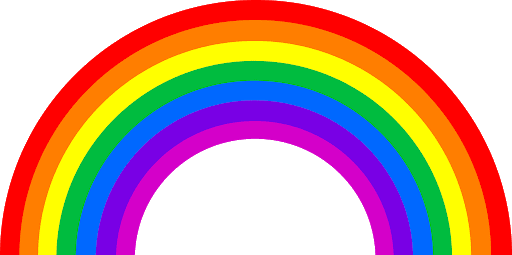 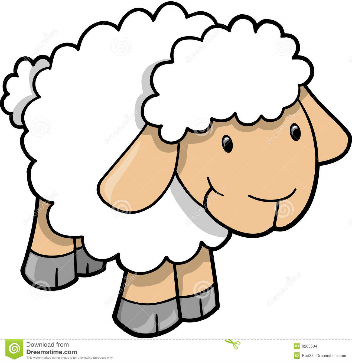 